JASNOVIDECTVÍ
  Jasnovidectví je schopnost předpovídat budoucnost. My se dnes společně naučíme věštit z dlaně. Úplným základem je určit si, která z našich rukou je ta hlavní. JAK POZNAT HLAVNÍ RUKU  Hlavní ruka je u většiny lidí ta, se kterou píšeme nebo ve které držíme nářa-dí apod. Ovšem není podmínkou, že pravák bude mít vždy hlavní ruku pravou a levák levou.   Zkuste malý test, který vám tajemství odhalí: Nedívejte se na své ruce, sepněte dlaně k sobě a zkřižte prsty. Který palec zůstal nahoře? Jde o palec hlavní neboli dominantní ruky. ÚKOL:

Najdi na své ruce čáru života a napiš, jaká je a co Tě čeká a jestli to sedí, popřípadě proč ne (čím lepší odpověď, tím více bodů).Krátká čára života - vypovídá o oslabení životní síly, které může být způso-beno nejen nemocemi, ale i nezájmem o druhé a celkovou nechutí do životaDlouhá nepřerušovaná čára života - je ideální. Značí radost ze života, spontánnost, pevné zdraví a schopnost snadno překonávat překážkyDlouhá přerušovaná čára života - ukazuje na nespokojenost s dosavadním životem a zásadní změny, kterými procházímeZdvojení čáry života - značí pevnou oporu, která nás provází a díky které máme větší jistotu a sebedůvěruRovná čára života - napovídá o nedostatku sebedůvěry a špatném vztahu
s druhýmiZačátek čáry života začínající souběžně s čárou hlavy - značí nejistotu pramenící z těžkého dětství, mlčenlivost a neschopnost prosadit seBONUSOVÝ DOBROVOLNÝ ÚKOL NA MĚSÍC LEDENZaznamenej alespoň dva ze svých snů a zkus pomocí snáře vyhledat, ja-ké mají Tvé sny význam. Napiš a přines do knihovny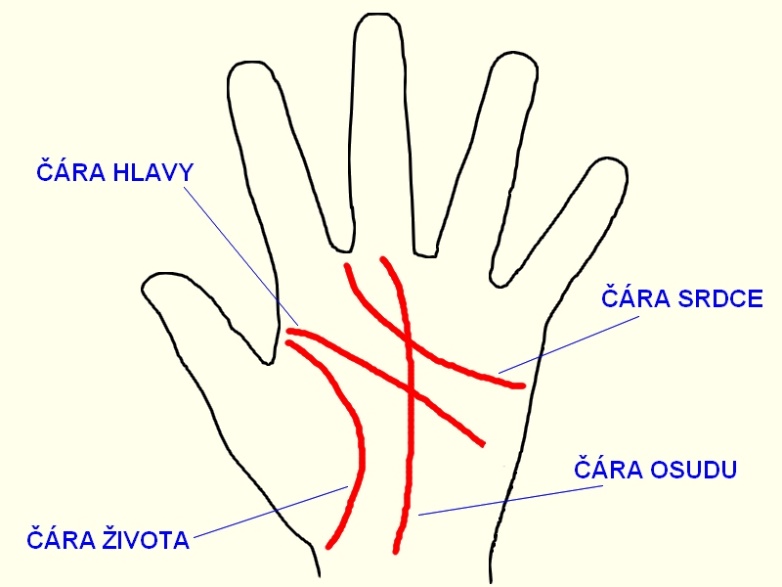 